福木(Common Garcinia)小葉南洋杉(Norfolk Island Pine)羅漢松(Broad-leaved Podocarpus)榕樹(Marabutan)欖仁(Indian Almond)紅花玉芙蓉(Texas Ranger)鵝掌藤(Scandent Scheffera)翠蘆莉(Britton Ruellia)龍柏(Dragon Juniper)緬梔(Mexican Frangipani)白水木(Silvery Messerschmidia)草海桐(Sea Lettuce)銀葉鈕扣樹(Silver Button Wood)厚葉石斑木(Whole-leaf  Hawthorn)象牙樹(Diospyros ferrea)日本女貞(Japanese Privet)大王仙丹(King  Ixora)樹青(Obovata Planchonella，Pouteria)別稱：菲島福木，福木，福樹，楠仔、穗花山竹子、金錢樹原產地：菲律賓、印度、琉球、錫蘭、台灣蘭嶼、綠島特色：通常福木以種子育苗繁殖，因其為直根性，移植稍難，中苗、大苗之移植須帶土球，否則不易成活。性喜陽光強烈而氣候溫暖的地方，故庭園中栽植宜考慮長日照及較乾燥的地方較為適宜校園種植位置行政大樓八卦庭旁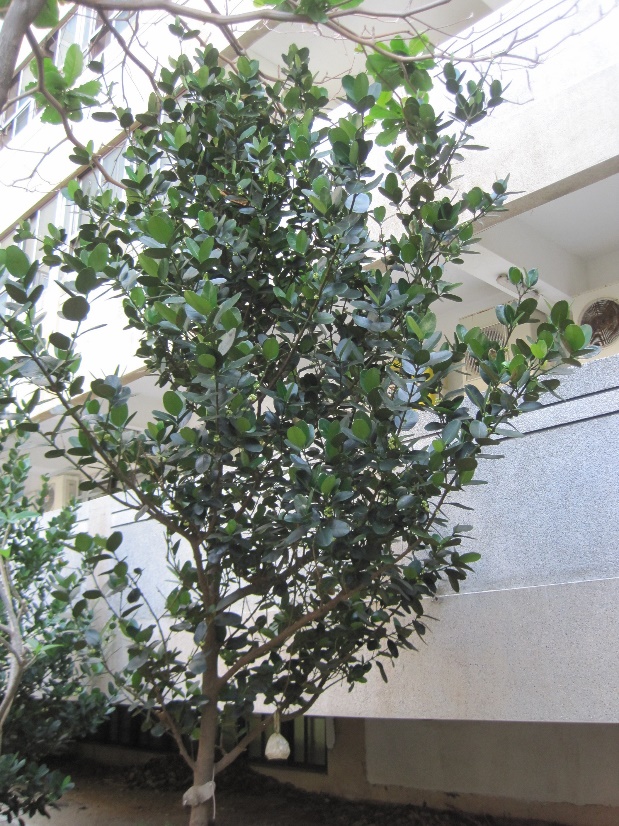 別稱：南洋杉，異葉南洋杉，諾和克南洋杉原產地：澳洲諾福克群島特色：常綠喬木，樹高可達20公尺以上，側枝水平開展，樹冠圓錐塔形，樹頂端枝條緊密排列，樹形優美，因全株均有蠟質被覆保護，故對潮風和鹽分的抵抗力頗強，適合作為沿海植物，目前澎湖地區路樹及各機關綠化多有栽植。  校園種植位置司令台兩側、行政大樓前花台、學生活動中心前等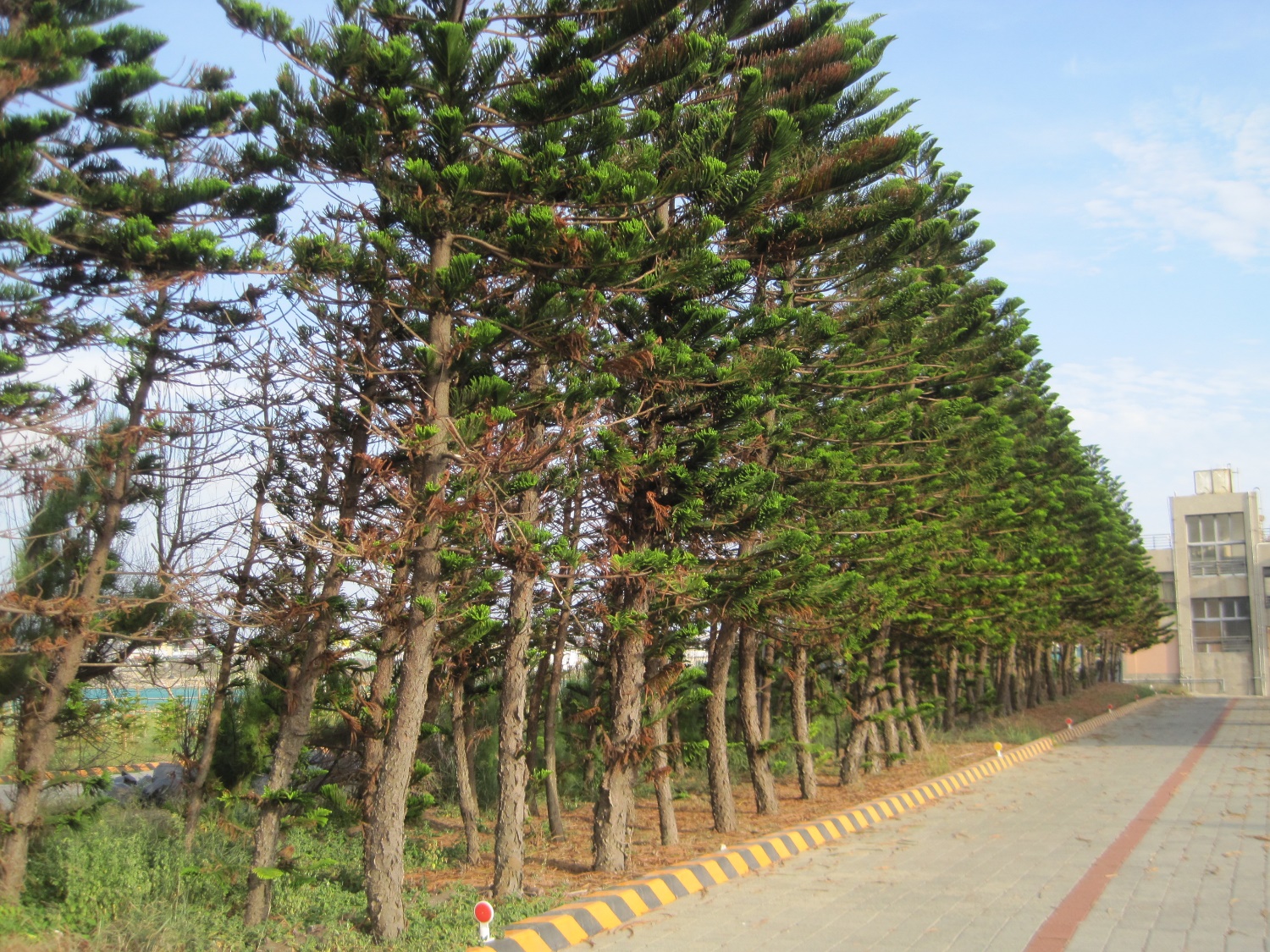 別稱羅漢杉，土杉，大葉羅漢松，長青，江南柏，金錢松、羅漢柏、仙柏、槇原產地中國大陸西南各省、日本及琉球。特色常綠喬木，因果實呈青藍色被有白粉，其下有紅色肉質肥大的果托。小枝多，單葉，螺旋排列。 校園植種位置教學大樓南側、學生宿舍前花圃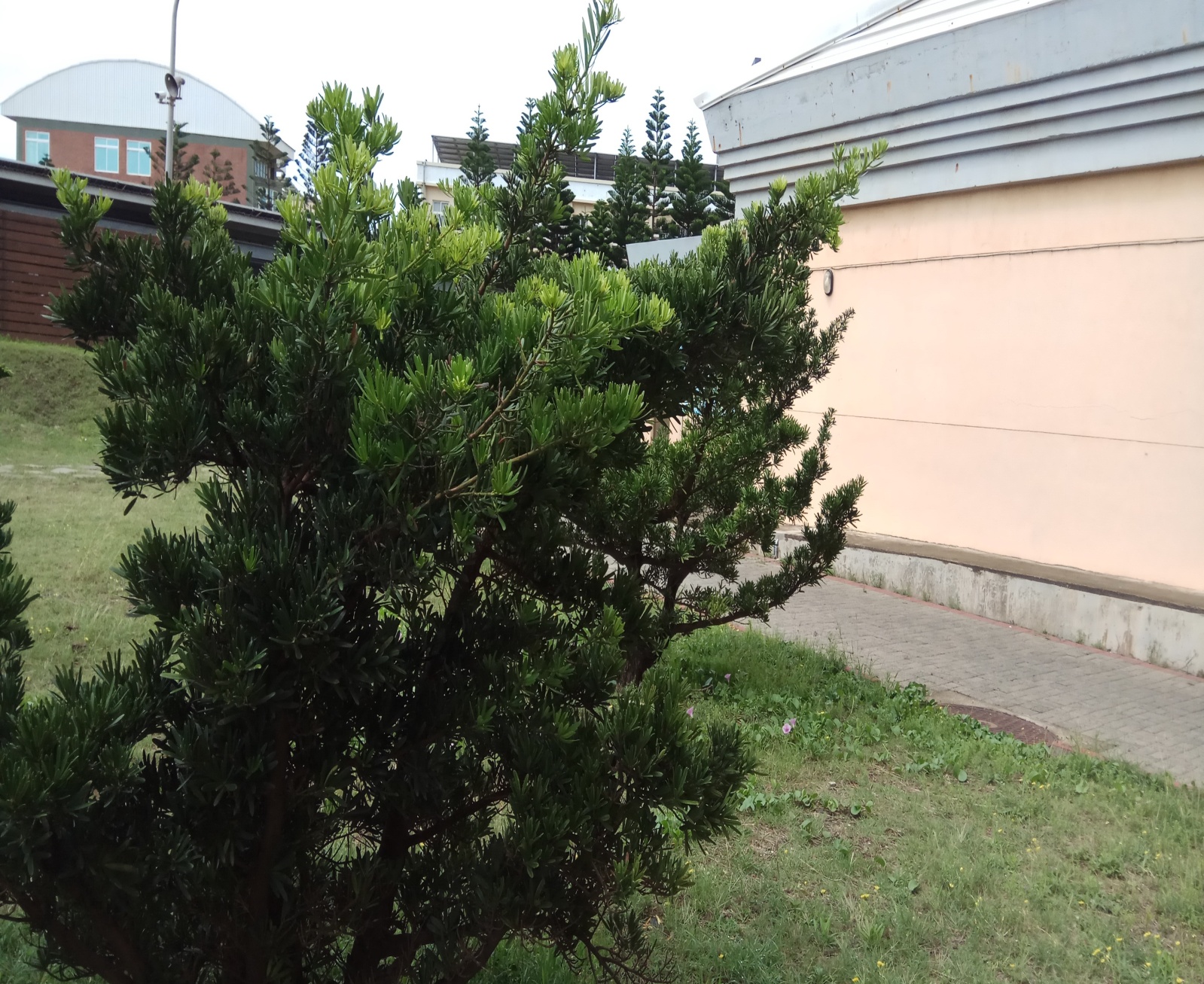 別稱：正榕、榕、鳥松、老公鬚、細葉榕、鳥榕、松仔、松榕、根樹、倒吊榕根、倒生樹、倒生木、不死樹、細葉榕、小葉榕，細葉榕，萬年青原產地：印度、馬來西亞、澳洲、中國大陸、日本、琉球、台灣特色：常有懸垂氣生根，葉單一，內壁上附著有無數的瘦果，瘦果肉質，種子懸垂。無梗，成熟時顏色由綠轉紅褐色。校園種植位置教學大樓側門、運動場旁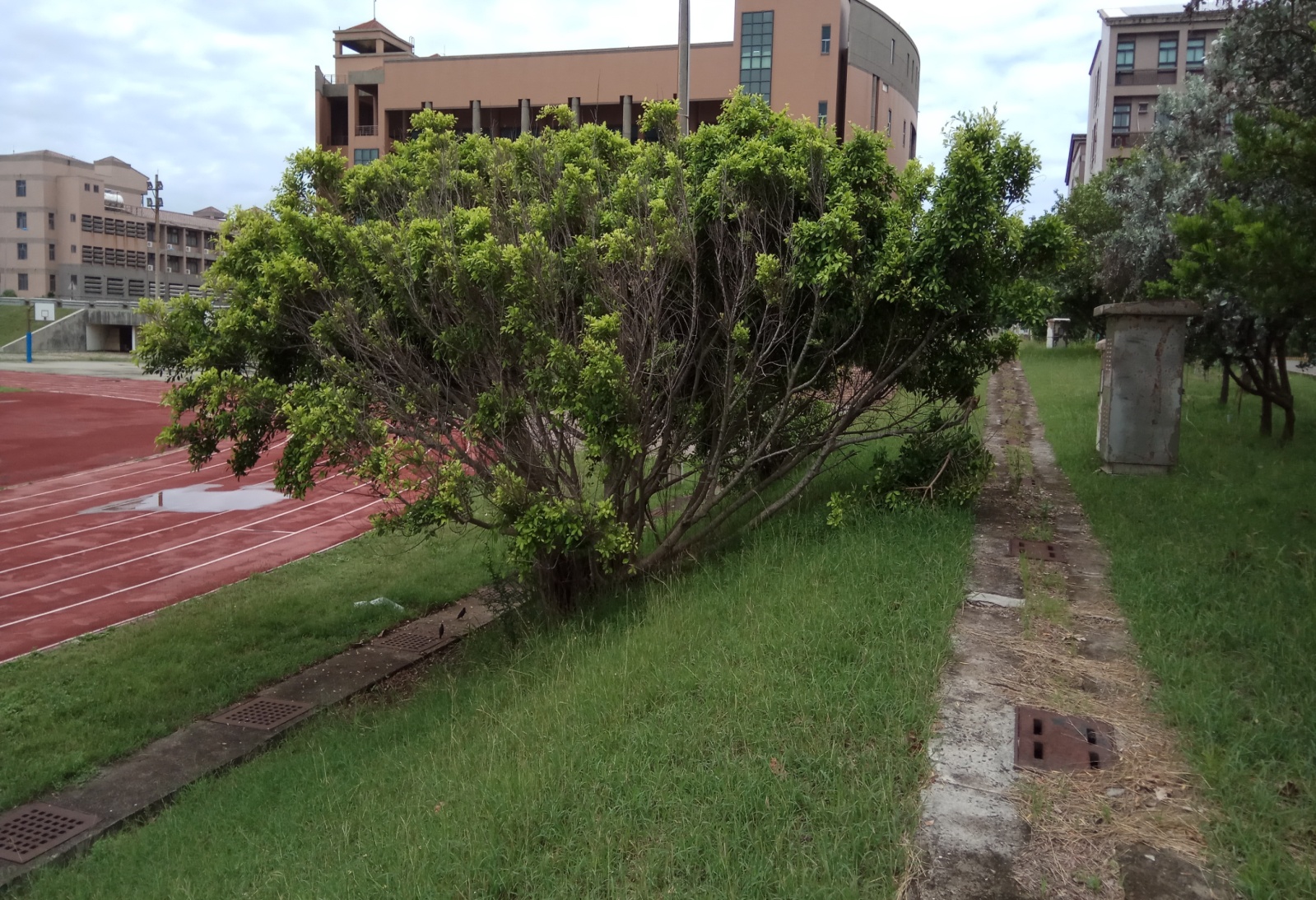 別稱：欖仁樹，山枇杷樹，古巴梯斯樹、欖仁、雨傘樹、枇杷樹、大葉欖仁樹、涼扇樹、仁愛樹、龜仔樹、島朴原產地：臺灣及中國大陸的廣東、雲南。特色：葉片大，叢生枝端，葉柄短，倒卵形，先端圓形。校園種植位置行政大樓機車停車場、運動場旁道路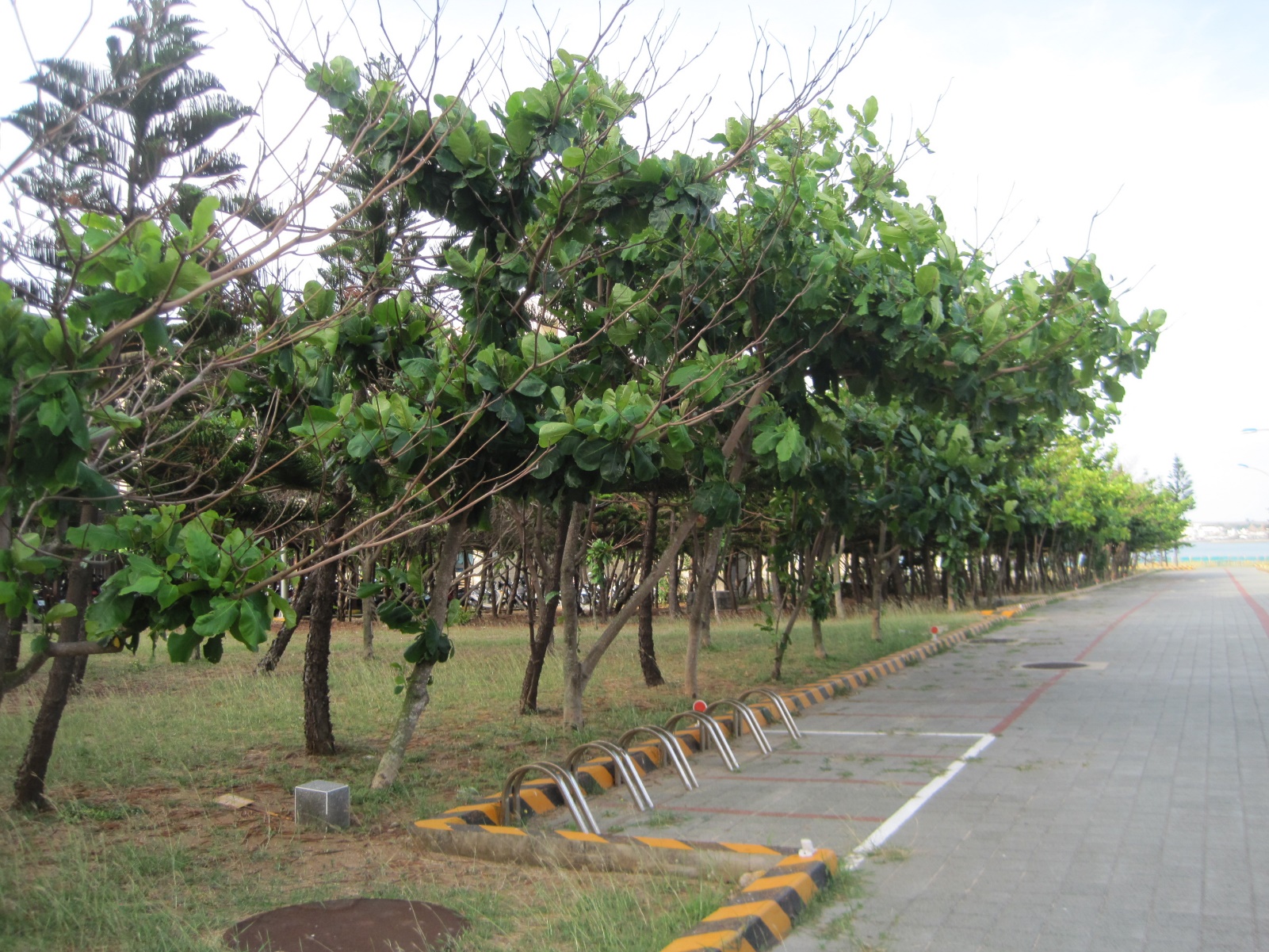 別稱：玉芙蓉、紅花芙蓉、德州鼠尾草、銀葉、紫花鼠尾草原產地：中美洲的墨西哥至美國德州特色：常綠小灌木，喜生長在溫暖稍乾的環境。夏至秋季開花。喜溫暖潮濕，陽光充足的環境，極耐旱，耐熱。校園種植位置大門入口小花台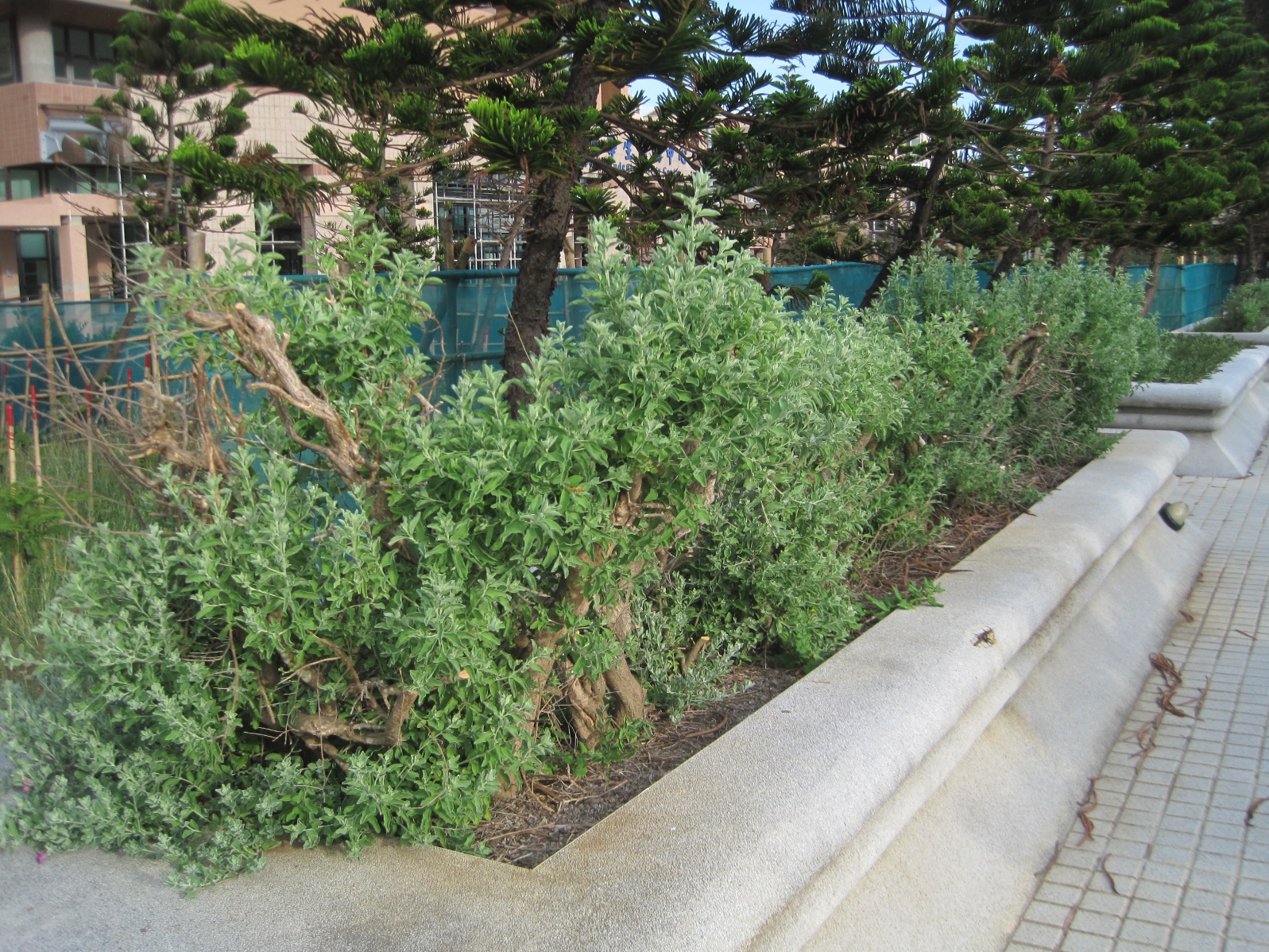 別稱：七加皮，狗腳蹄、鵝掌蘗、九筆榕、狗腳榕、江某松原產地：台灣山麓、海南島、兩廣特色：鵝掌藤為著生攀緣灌木。修剪後是優良之籬垣，可做為室內觀葉植物。日照充足時是亮綠色，日照不足則會變成較深的深綠色。校園種植位置行政大樓、階梯教室周圍花台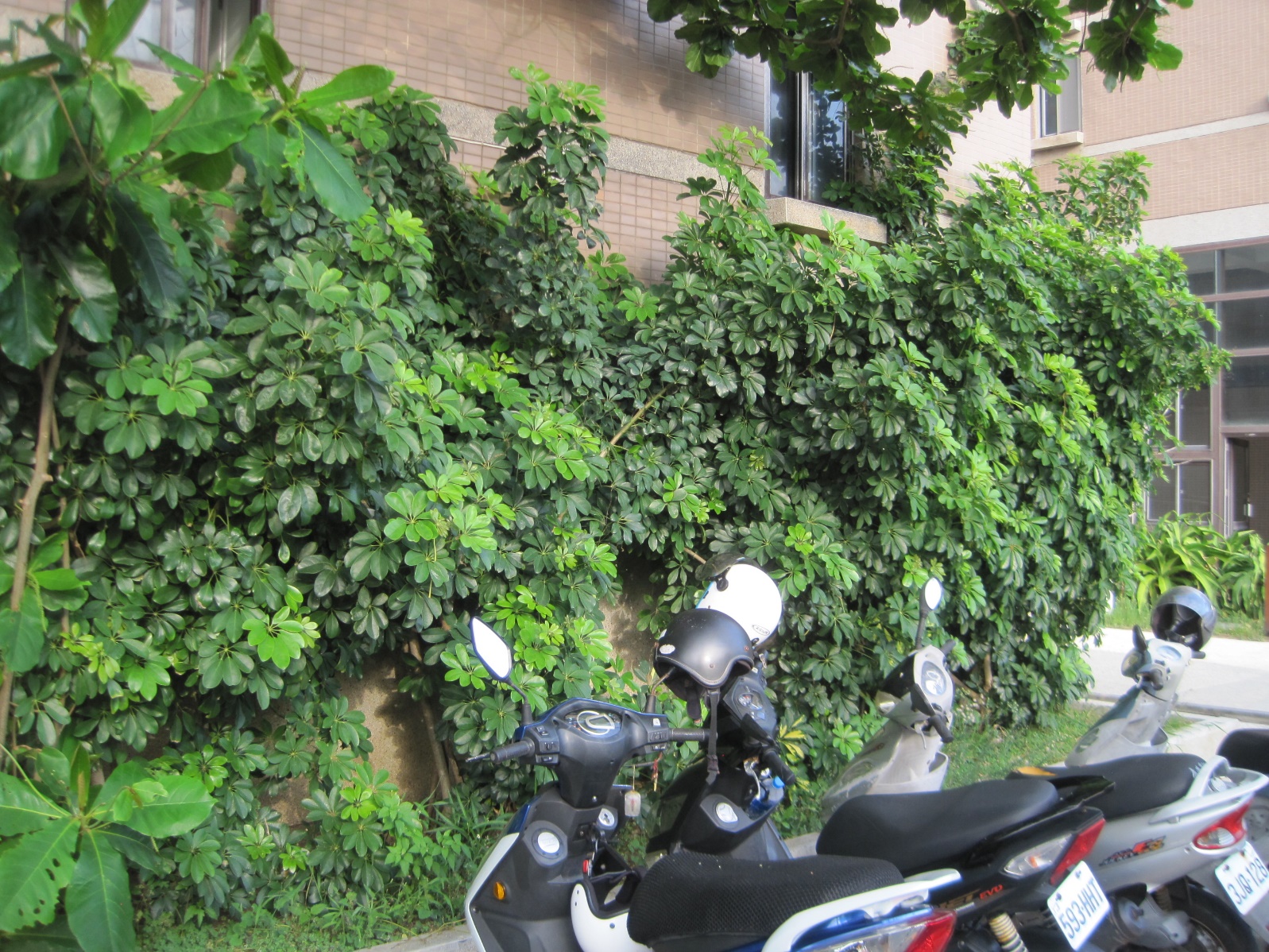 別稱：紫花蘆利草、蘆莉草、藍花草、日日見花原產地：墨西哥特色：花色最常見的藍紫色外，尚有粉紅色及白色，花期極長，春至秋季均可開花，每朵花晨間綻放，黃昏凋謝，壽命僅只一日，但花謝花開延續不絕，日日都可見花，枝繁葉茂，花姿秀麗，既適合庭園美化或盆栽，也是極易吸引蝴蝶徘徊的蜜源植物。校園種植位置教學大樓大門前、行政大樓前花台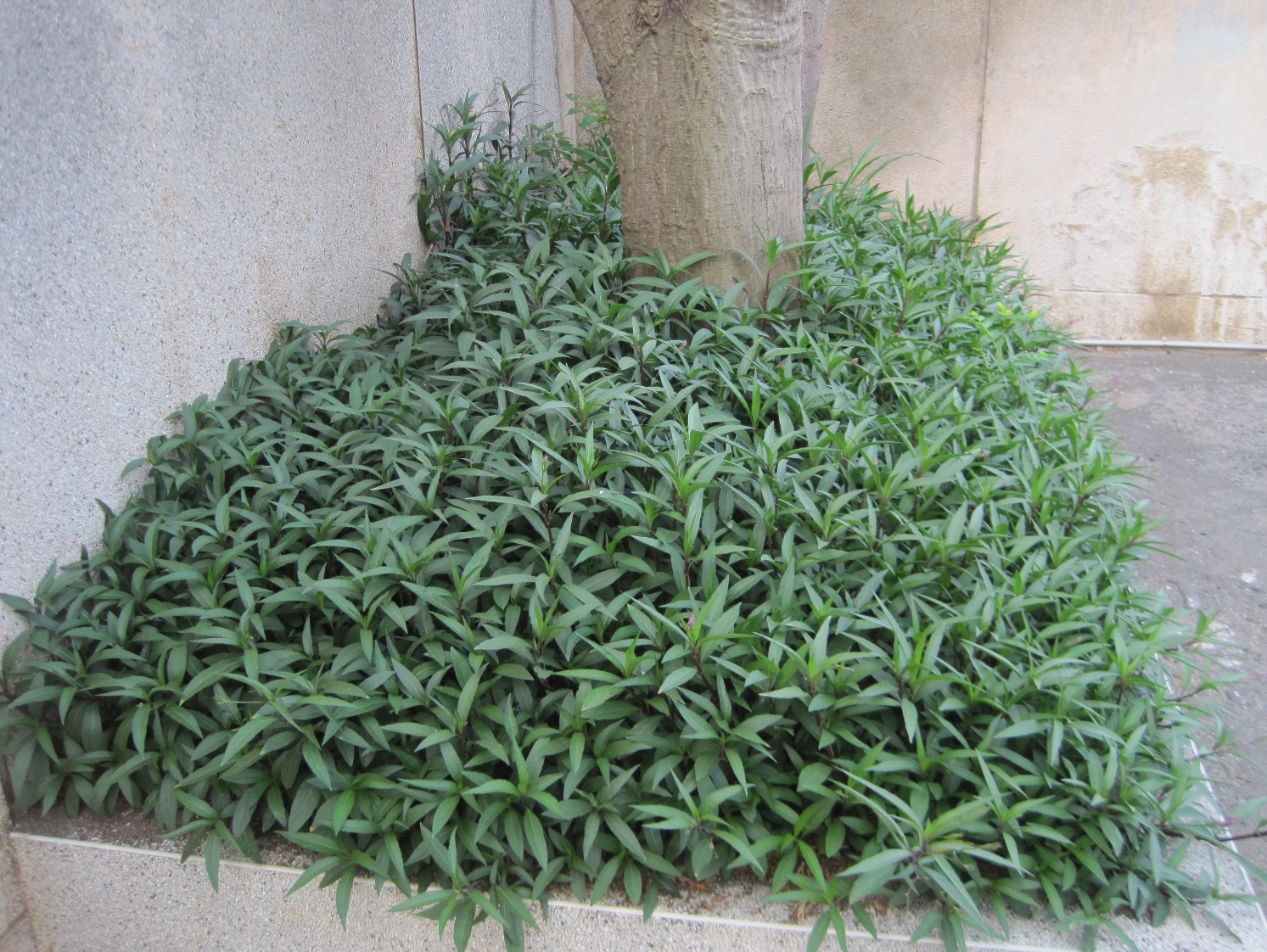 別稱：榮柏、縲絲柏、繞龍柏、日本柏、龍抱珠，圓柏，檜，刺柏、紅心柏，珍珠柏原產地：中國及日本特色：常綠喬木，樹幹直立生長，毯果小，漿質，被有蠟粉，種子無翅。用阡插繁殖。校園種植位置行政大樓前花台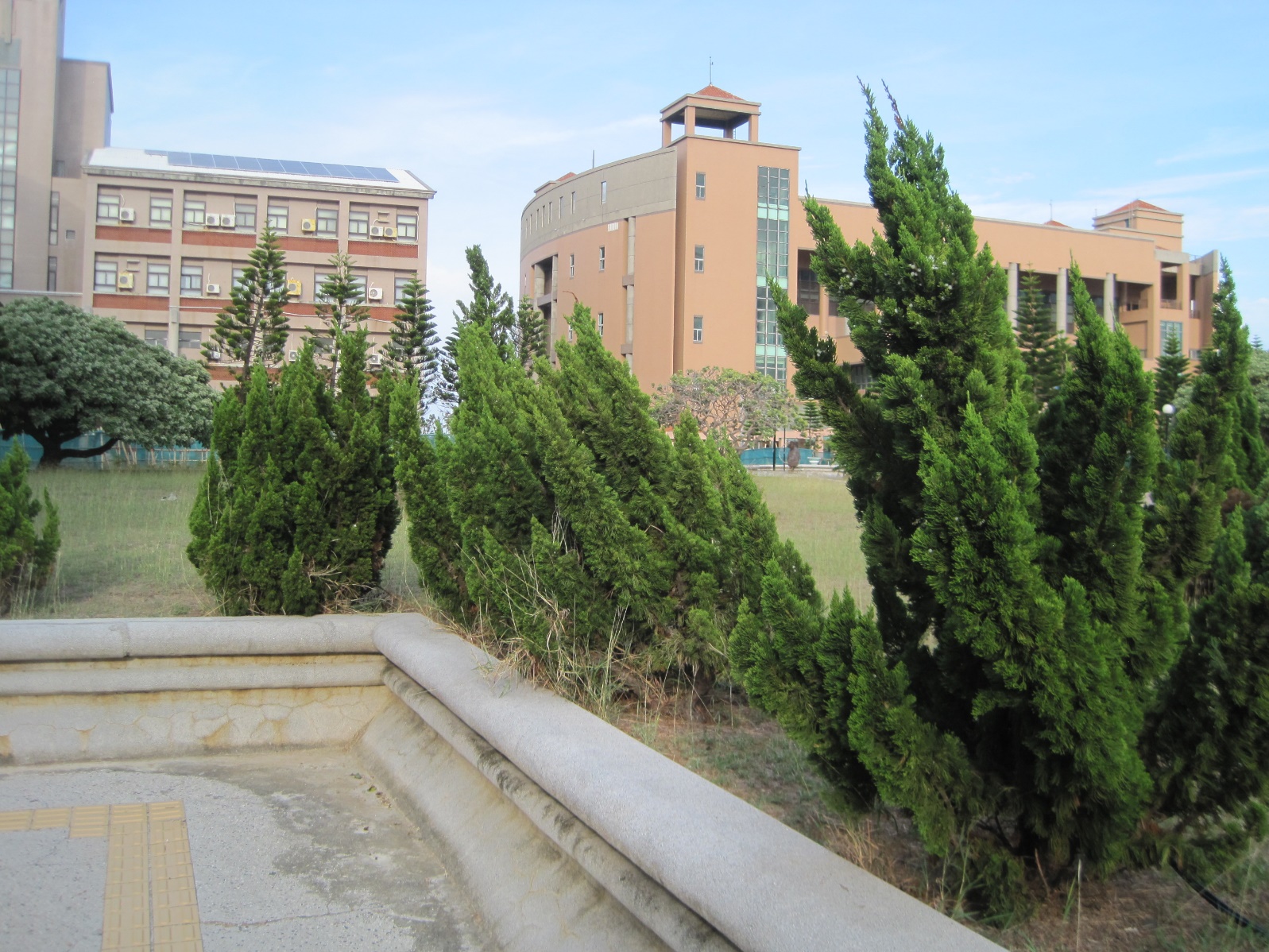 別稱：緬梔花、緬梔子、雞蛋花、雞卵花、印度素馨、鹿角樹、番仔花、番花、大季花、鴨腳木原產地：墨西哥、巴拿馬特色：因其花瓣乳白似蛋白，而中心基部具有鮮明的黃色又如蛋黃。看它的葉子，葉脈非常明顯，排得整整齊齊。花有香味，增加它成為庭園樹的魅力。全身汁液具毒性。白色乳汁有毒。誤食造成嘔吐、腹瀉、發燒、惡心、嘴唇紅腫、心跳加速。校園種植位置行政大樓前花台、學生宿舍前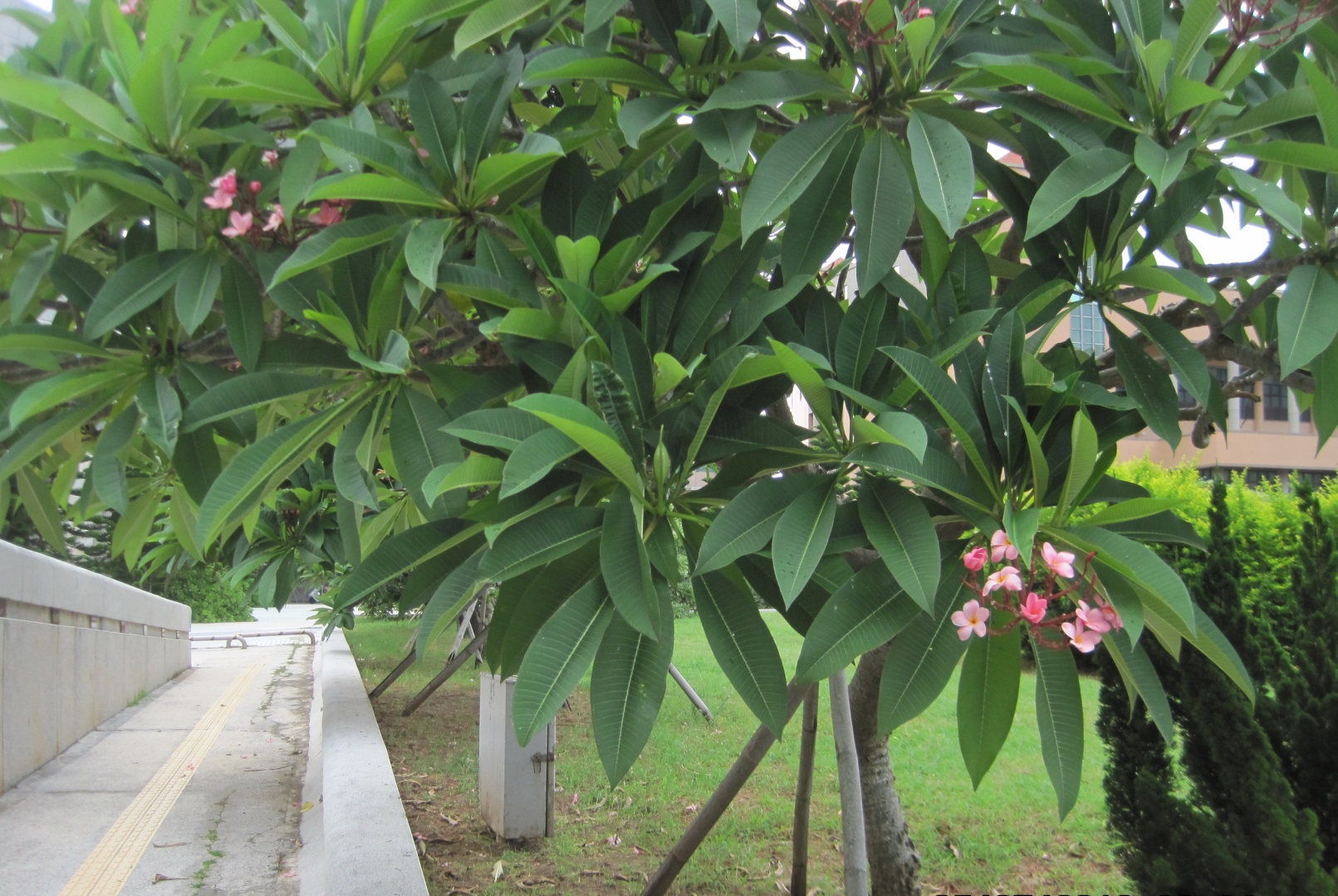 別稱：白水草、水草、山埔姜、山草、銀丹、銀毛樹原產地：熱帶亞洲、馬達加斯加、馬來西亞、熱帶澳洲及太平洋諸島 特色：樹皮灰褐色，小枝條、葉片、花序，都被有銀白色的絨毛。常綠性的小喬木或中喬木，樹皮灰褐色，葉叢生在枝端，全緣，倒卵形，肉質性。白色小花列排成蠍尾形的聚繖花序。果實球形，具軟木質，能藉海水傳播。校園種植位置圖書館前花台、校園花台、食品加工場旁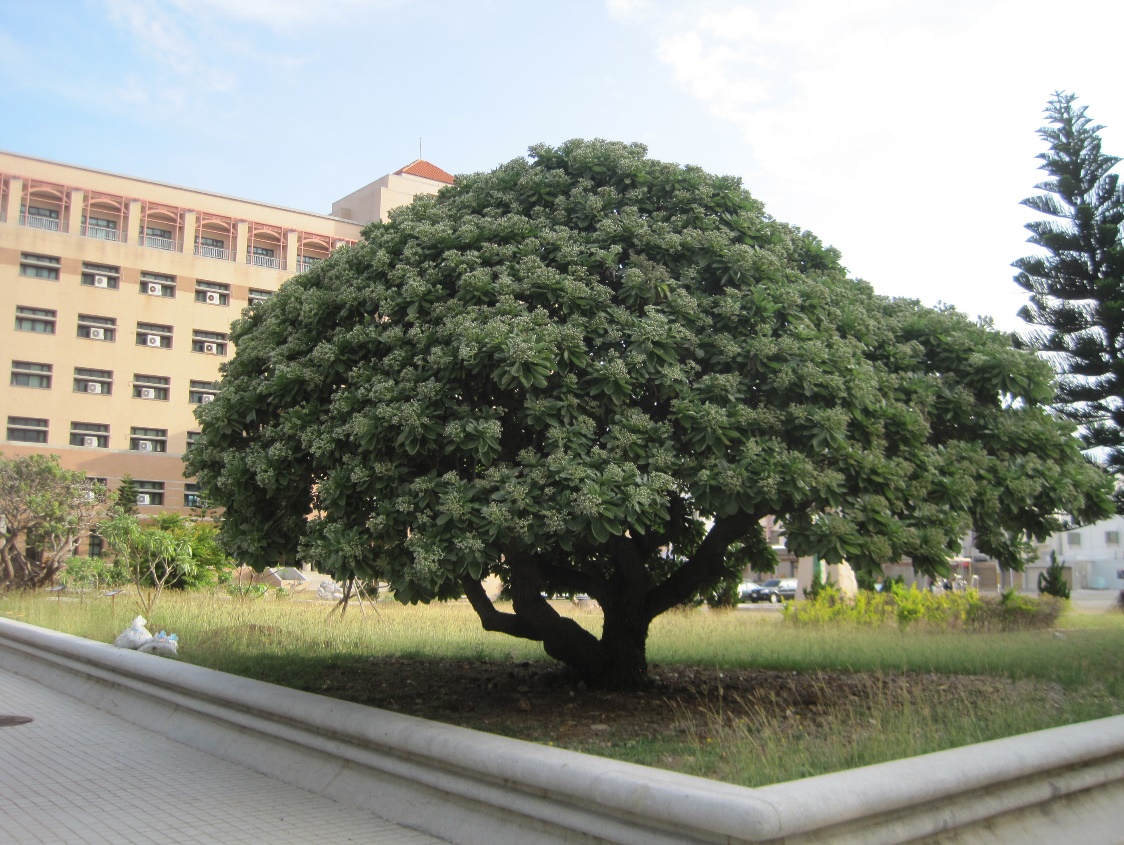 別稱：水草、海草、海桐草、草扉、水草仔、大網梢、細葉水草原產地：日本九州、琉球、太平洋島群、馬達加斯加、澳洲、墨西哥、瓜地馬拉特色：春至夏季開花，花序聚繖形，生於葉腋，花萼五裂，花冠筒狀，左右對稱而非輻射對稱，故花朵好似缺了一半的殘花，煞是奇妙。校園種植位置圖書館前花台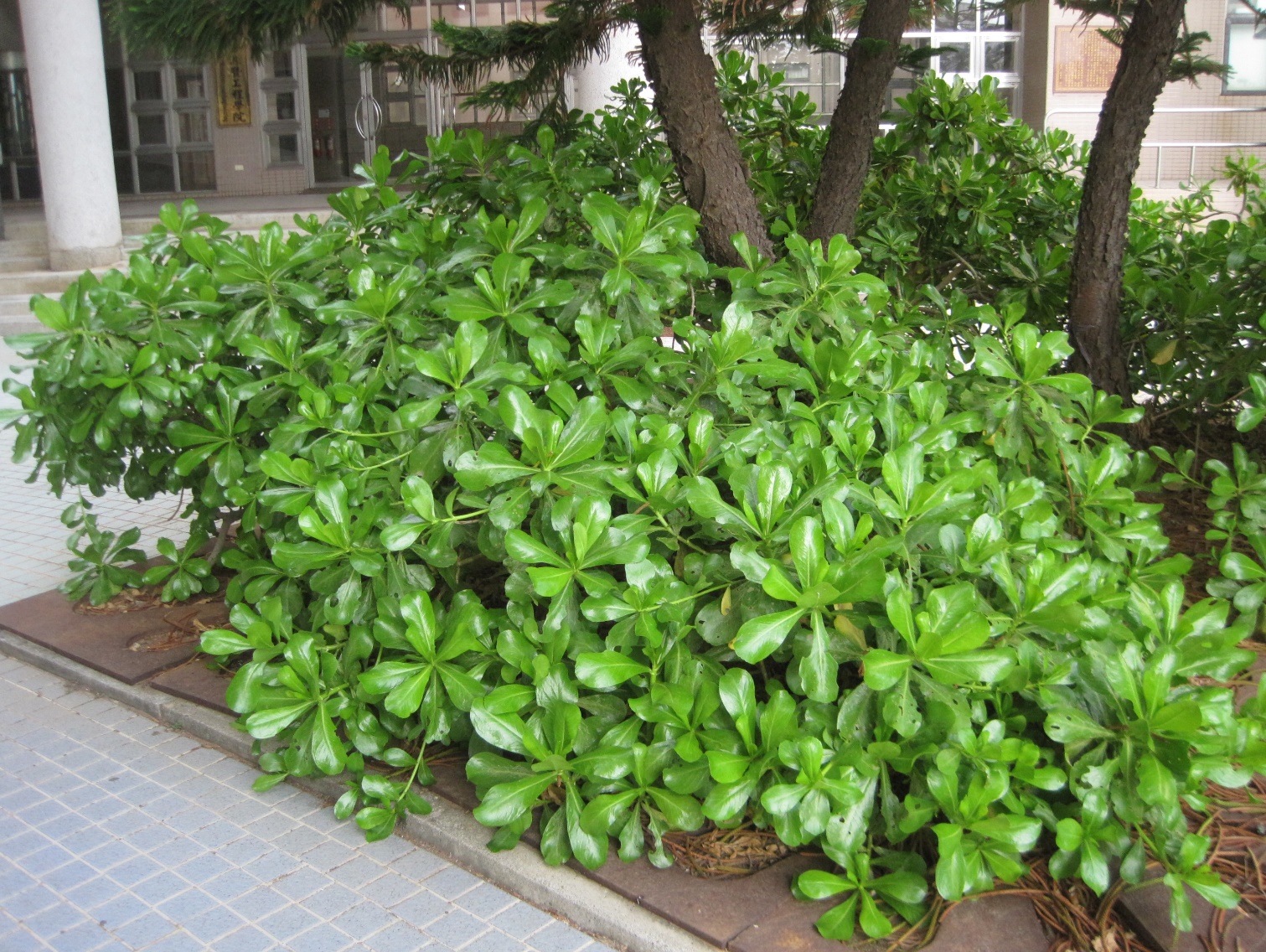 別稱：銀鈕樹、銀葉鈕仔樹、銀葉梧桐原產地：中南美洲、熱帶西非特色：常綠灌木至喬木，高度可達 5公尺高，枝條堅實直伸，幼、熟枝表面覆滿細毛，老枝幹具縱裂紋路，葉序互生，卵圓形全緣，葉端鈍或微尖，基部楔形漸狹，銀白色或灰綠，觸感毛絨，葉中肋較側脈明顯，基部近葉柄具排鹽腺點。校園種植位置海科大樓旁、運動場旁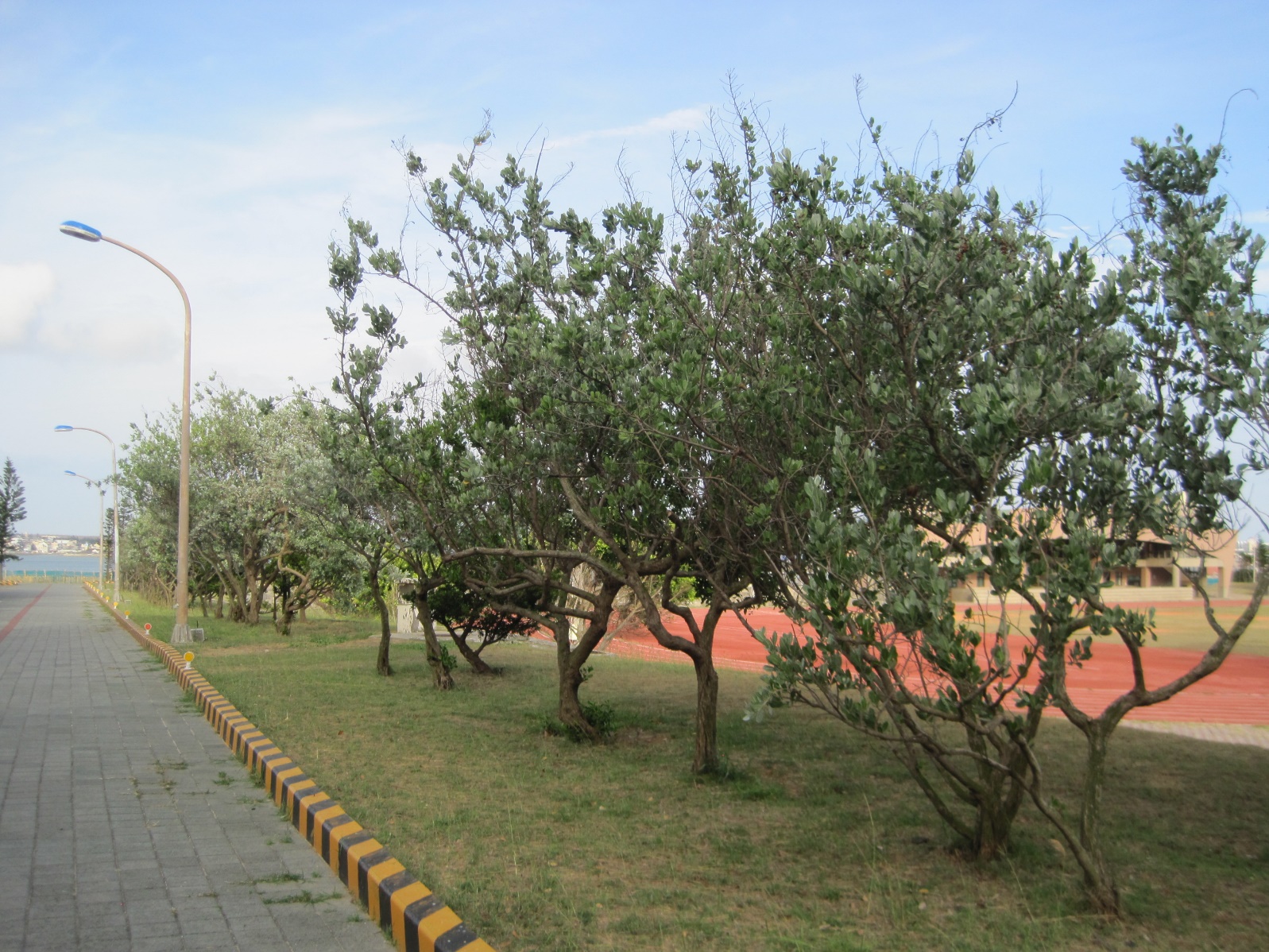 別稱：革葉石斑木、繖花石斑木、石斑木原產地：日本、台灣、琉球、韓國特色：為常綠灌木，小枝叢生，葉子為單葉，互生，革質光滑倒卵形，葉緣反捲，花為總狀花序，花萼為筒鐘形，花冠為白色，雄蕊多數，花期在4至6月，果實為核果，紫黑色。校園種植位置學生活動中心前、教學大樓旁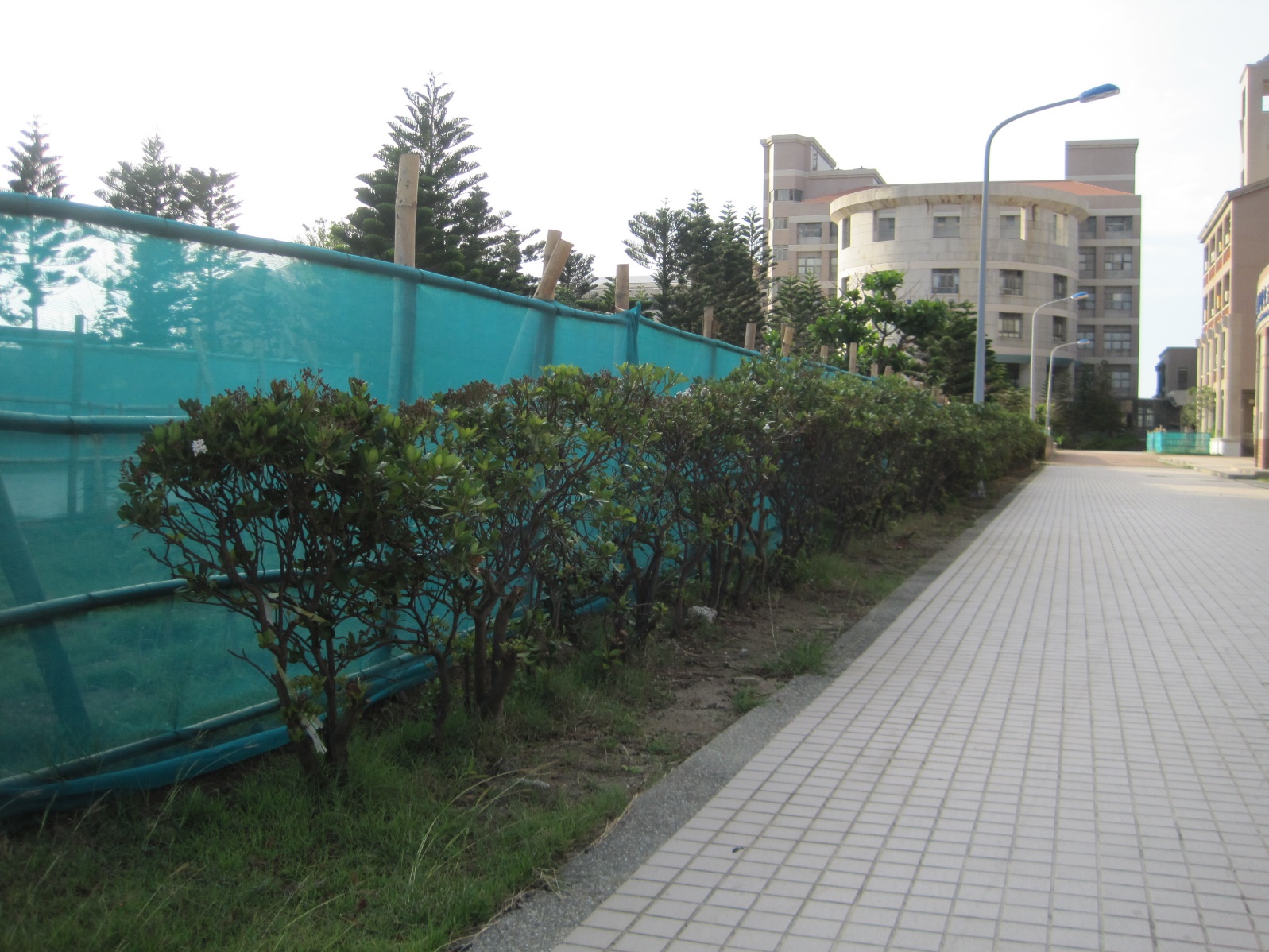 別稱：五色梅，五彩花，臭草、如意草，七變花，五龍蘭、五色繡球、變色草、臭花草、五雷丹、頭暈花、珊瑚球、龍船花、臭金鳳、刺仔花、發瘋花原產地：臺灣、印度、琉球、馬來西亞 特色：常綠小喬木， 株高可達5~6公尺，象牙樹大多生長在沿海地區，可忍受鹽質土壤，耐強風、乾旱，可用作防風林，喜好年均溫約21~25℃校園種植位置校側門道路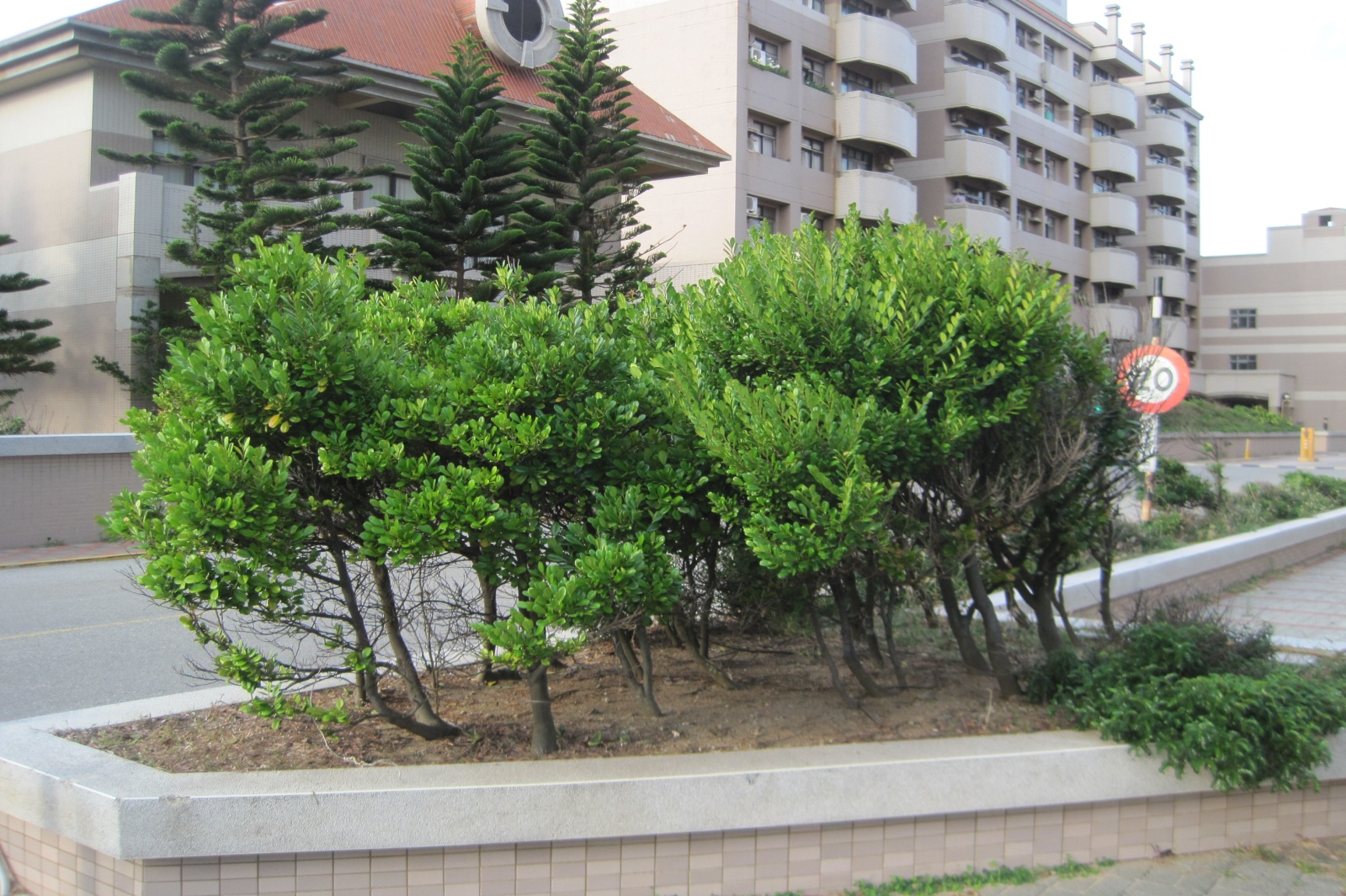 別稱：琉球女貞，女貞木、冬青木、東女貞、女真花、凍青樹、毛貞木、毛女貞、鈍頭女貞、苦丁茶、苦茶葉原產地：日本、韓國、中國 特色：常綠灌木，株高可長到 3 公尺高，小枝上生有細柔毛，然後轉為光滑；枝條纖細而質硬。樹皮、葉、果實毒性強。有休眠性校園種植位置校側門道路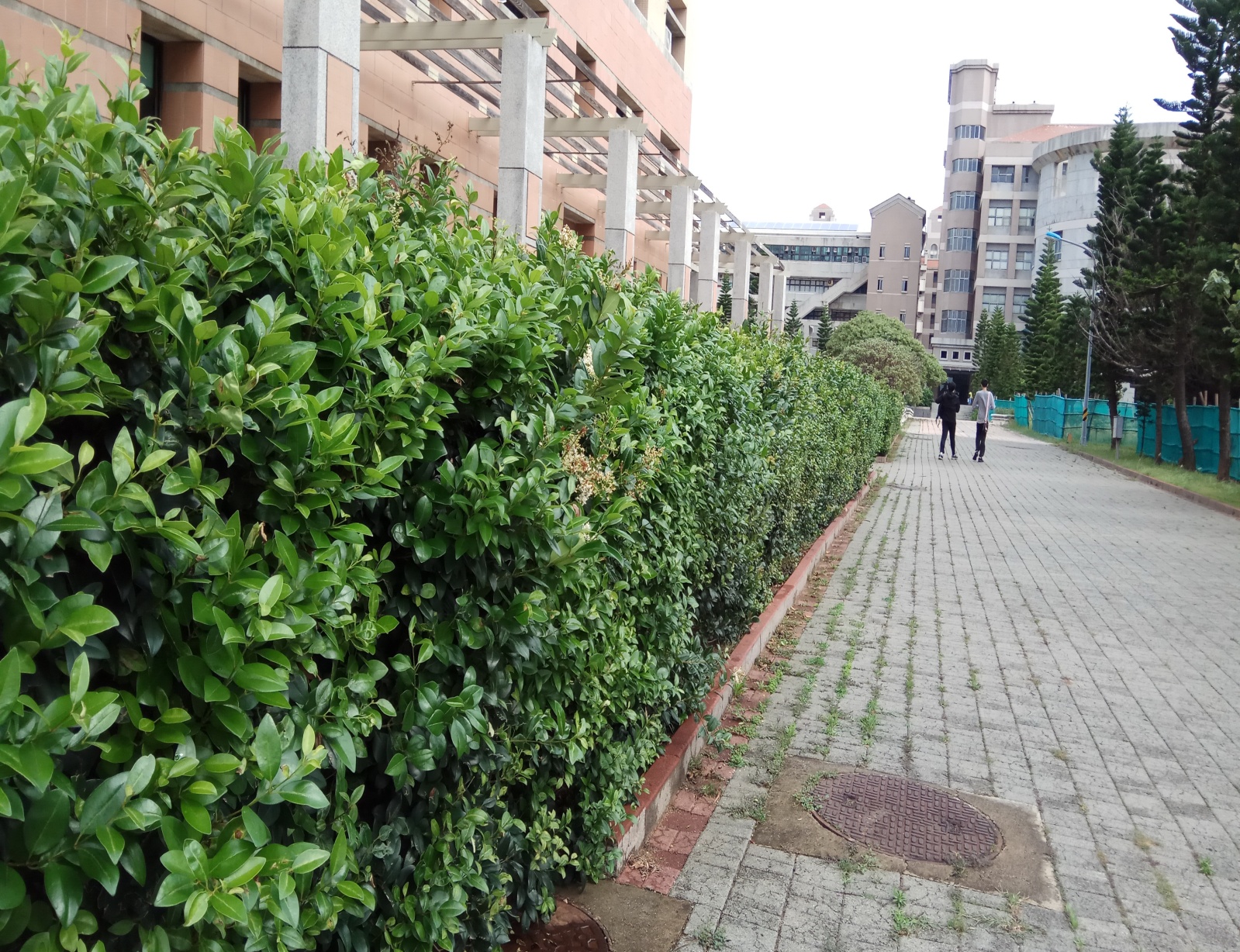 別稱：大王仙丹花、紅繡球、山丹花、買子木原產地：羅林那群島；台灣於 1980 年開始引進栽植 特色：常綠小灌木仙丹花種植時最好在戶外能照射到陽光之處，性喜高溫多濕且陽光充足的環境，葉革質表裡兩面皆光滑無毛花冠高盆形，冠仙丹花有修仙煉丹的意思，所以略有規模的廟宇，都植有數十年以上的老仙丹花。中國古籍描述仙丹花有續絶、安胎的療效，買此藥服用可生育子息，如買子般，因此又稱「買子木」。校園種植位置校大門左側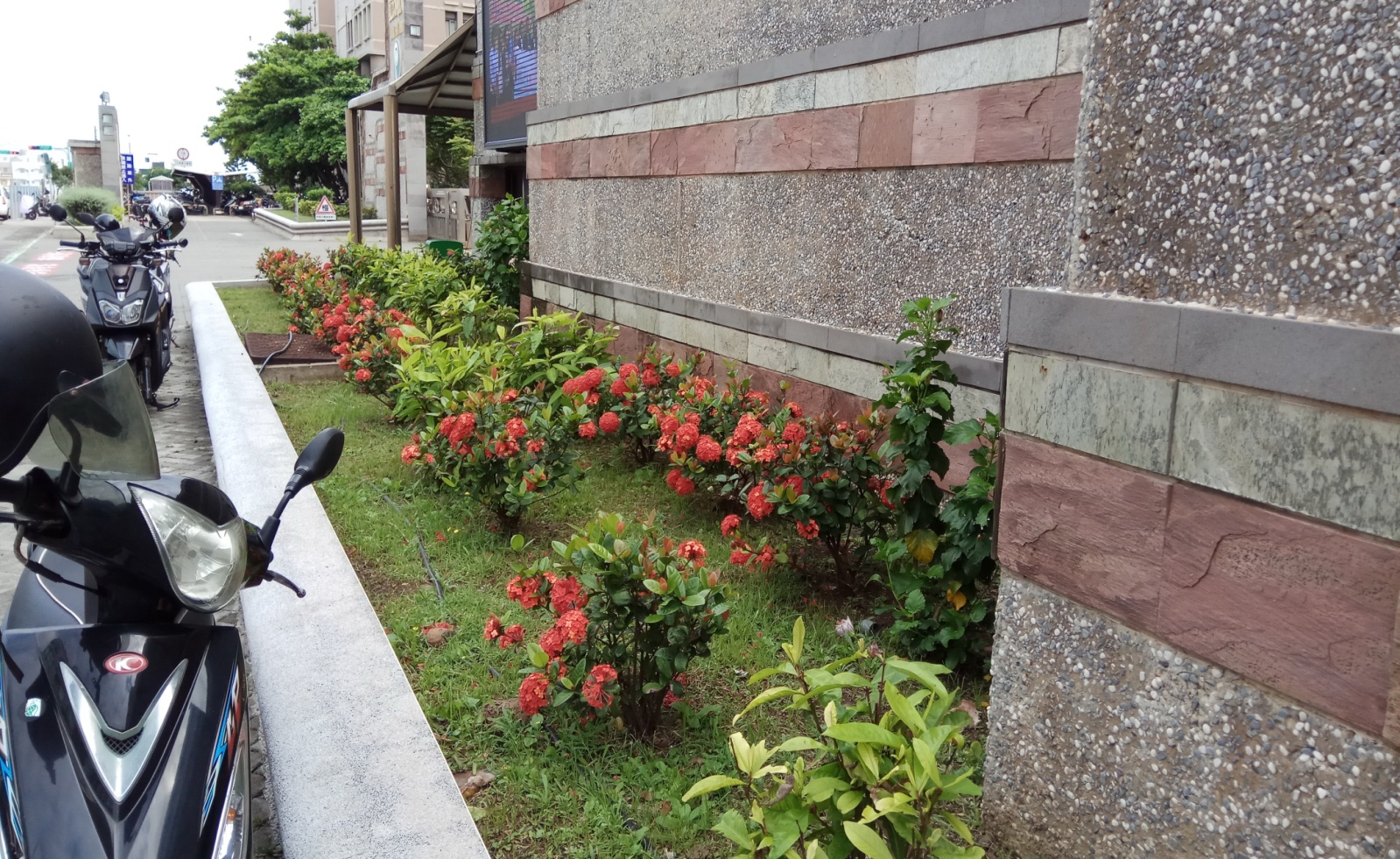 別稱：山欖、石榕、石松、赤鐵原產地：台灣、大陸沿海、菲、琉球、馬來西亞特色：常綠中喬木，葉序互生，葉橢圓形或倒卵形，葉端鈍、凹，葉基楔形，葉全緣，革質， 葉為羽狀側脈，正面葉色綠，背面銀黃綠、淺銀褐色，葉有柄，葉片為單葉。花序單頂叢生，花色黃白。樹皮富含乳汁，小枝、葉背及花序有茶褐色短柔毛。葉革質，橢圓形或倒卵形，。校園種植位置學生活動中心左側、學生宿舍花圃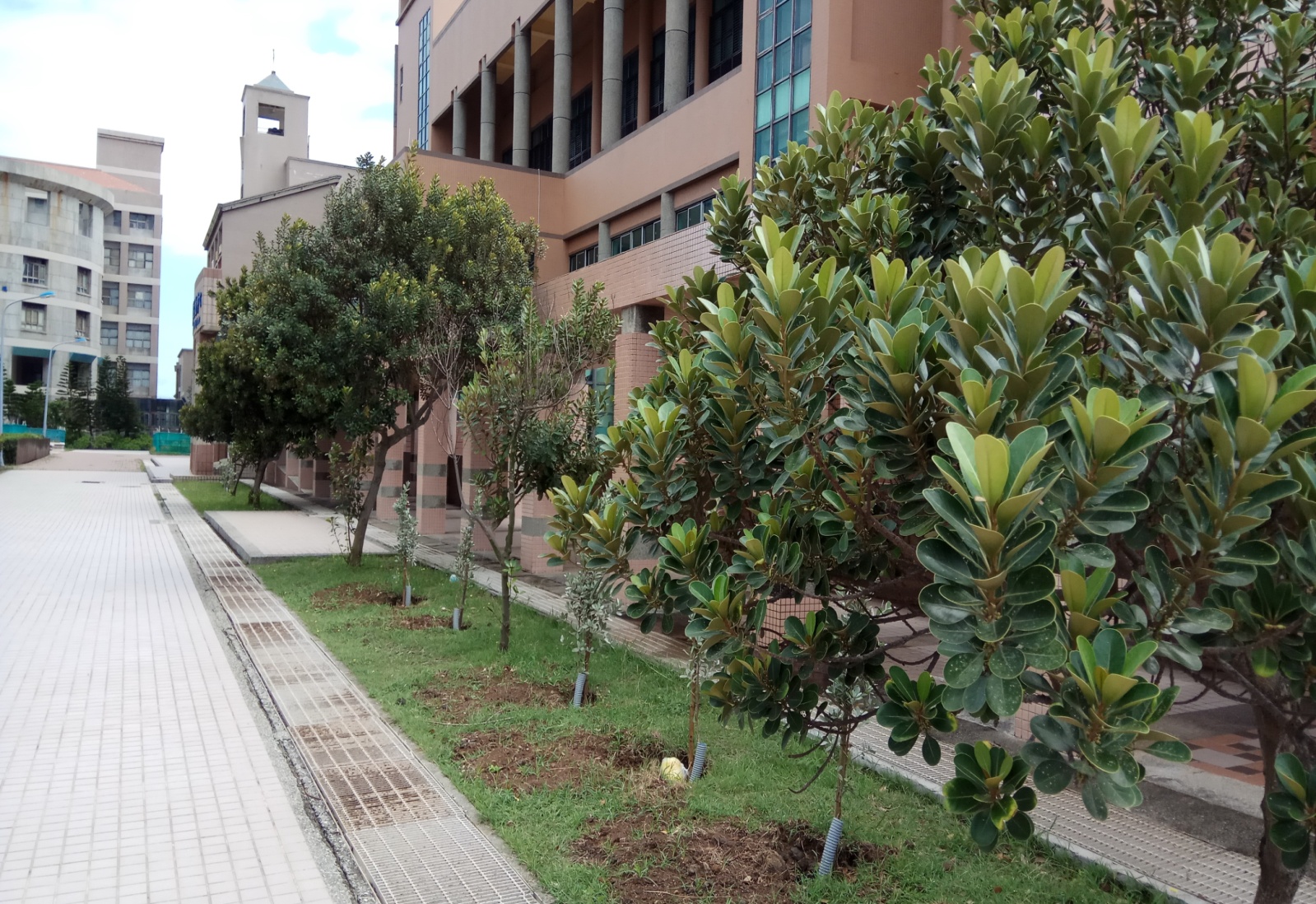 